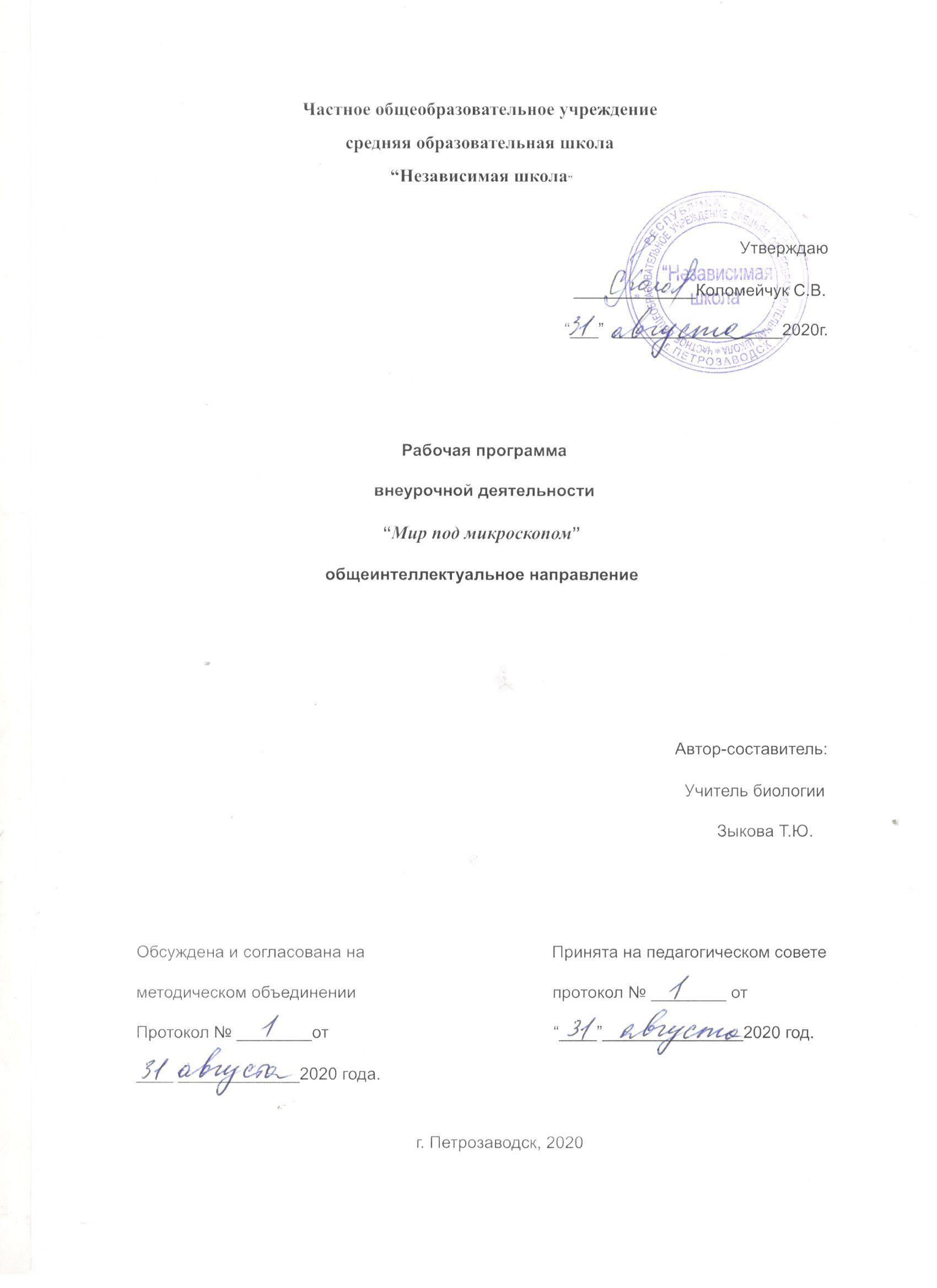 Пояснительная записка Предлагаемая программа “Мир под микроскопом. 10 класс” выходит за рамки школьной программы по биологии и предусматривает ее реализацию в рамках дополнительного образования. Теоретические знания и практические умения, полученные в ходе экспериментальной деятельности учащихся, являются хорошей мотивационной основой для изучения биологии и профессиональной ориентации учащихся. Актуальность предлагаемой программы заключается в комплексном подходе при изучении живых организмов на разных уровнях их организации при использовании самых современных молекулярно-биологических данных о строении и функционировании тканевых систем животных.Новизна данной программы состоит в том, что в ее содержание включает изучение незнакомого для учащихся раздела биологии – гистологии и расширения и углубления знаний таких наук, как микологии альгологии, протозоологии и акарологии.Изучение микроскопических организмов невозможно без микроскопа, а работа с ним всегда вызывает особый интерес обучающихся,  активизируют их познавательную деятельность, позволяет развивать практические умения, способствует углублению связи теории с практикой, формированию практических навыков работы со световым микроскопом и развитию исследовательских умений обучающихся. Целесообразность изучения наук выше названных наук очевидна, так как позволяет обобщить, систематизировать и получить новые знания. Строение клеток, тканей растений, животных и человека, а также микробиологические особенности строения бактерий, грибов, водорослей и клещей существенно дополняют содержание предлагаемой программы и способствуют формированию понимания единства и целостности картины окружающего живого мира.Реализация программы предусматривает 34 часа в течение учебного года.Цель программы: расширение кругозора учащихся о мельчайших представителях живого мира и о микроскопическом строении тканей многоклеточных организмов.Задачи курса: ознакомить с историей развития наук: гистологии, микробиологии, микологии альгологии, протозоологии и акарологии;сравнить строение одноклеточных представителей различных царств: бактерий, растений, животных и грибов; узнавать представителей клещей; сравнить строение и функции различных видов растительных и животных тканей многоклеточных организмов: растений, животных и человека;сформировать практические навыки работы с микроскопом и умений выполнения биологических рисунков;развить мотивацию личности ребенка к познанию и творчеству, исследовательские умения.Формы и методы освоения содержания программы:методы поискового и исследовательского характера, позволяющих стимулировать познавательную активность учащихся (лабораторный практикум, практические работы с элементами поисковой деятельности);интерактивные методы (эвристическая беседа, учебный диалог, метод проблемных задач);самостоятельная работа с различными источниками информации. Программа имеет блочно-модульное построение занятий. Каждый модуль представляет собой раздел, в котором имеются следующие элементы: блок актуализации знаний, теоретический блок, практикум.Реализация данной программы предусматривает внедрение  современных педагогических технологий, содействующих эффективному развитию творческого потенциала у учащихся, индивидуализации образования. Система форм учебной деятельности является фактором развития компетентности учащихся.Планируемые результаты реализации программы представлены в виде  формирования ключевых и общепредметных и предметных компетенций учащихся.Личностные:Осознавать единство и целостность окружающего мира, возможности его познаваемости и объяснимости на основе достижений науки.Постепенно выстраивать собственное целостное мировоззрение.Осознавать потребность и готовность к самообразованию, в том числе и в рамках самостоятельной деятельности вне школы.Оценивать жизненные ситуации с точки зрения безопасного образа жизни и сохранения здоровья.Оценивать экологический риск взаимоотношений человека и природы.Формировать экологическое мышление, умение оценивать свою деятельность и поступки других людей с точки зрения окружающей среды – гаранта жизни и благополучия людей на Земле.Метапредметные - формирование универсальных учебных действий (УУД).Регулятивные УУД:Самостоятельно обнаруживать и формулировать учебную проблему, определять цель учебной деятельности, выбирать тему проекта.Выдвигать версии решения проблемы, осознавать конечный результат, выбирать из предложенных вариантов и искать самостоятельно средства достижения цели.Составлять (индивидуально или в группе) план решения проблемы (выполнения проекта).Работая по плану, сверять свои действия с целью и, при необходимости, исправлять ошибки самостоятельно.В диалоге с учителем совершенствовать самостоятельно выработанные критерии оценки.Познавательные УУД:Анализировать, сравнивать, классифицировать и обобщать факты и явления. Выявлять причины и следствия простых явлений.Осуществлять сравнение и классификацию, самостоятельно выбирая основания и критерии для указанных логических операций; Строить логическое рассуждение, включающее установление  причинно – следственных связей.Создавать схематические модели с выделением существенных характеристик объекта.Составлять тезисы, различные виды планов. Преобразовывать информацию из одного вида в другой (таблицу в текст и пр.).Вычитывать все уровни текстовой информации.Уметь определять возможные источники необходимых сведений, производить поиск информации, анализировать и оценивать её достоверность.Коммуникативные УУД:Самостоятельно организовывать учебное взаимодействие в группе (определять общие цели, распределять роли, договариваться друг с другом и др.).Предметные: - умение самостоятельно готовить микропрепараты;  - умение  выращивать культуры различных бактерий и плесневых грибов; - умение изучать и описывать представителей различных царств; - умение наблюдать и сравнивать результаты биологического эксперимента; - умение выполнять биологические рисунки.Выпускник научится:характеризовать особенности строения и процессов жизнедеятельности биологических объектов (клеток, организмов), их практическую значимость; применять методы биологической науки для изучения клеток и организмов: проводить наблюдения за живыми организмами, ставить несложные биологические эксперименты и объяснять их результаты, описывать биологические объекты и процессы; использовать составляющие исследовательской и проектной деятельности по изучению живых организмов (приводить доказательства, классифицировать, сравнивать, выявлять взаимосвязи); ориентироваться в системе познавательных ценностей: оценивать информацию о живых организмах, получаемую из разных источников; последствия деятельности человека в природе. Выпускник получит возможность:соблюдать правила работы в кабинете биологии, с биологическими приборами и инструментами; использовать приёмы оказания первой помощи при отравлении ядовитыми грибами, ядовитыми растениями, укусах животных; работы с определителями растений; выращивания и размножения культурных растений, домашних животных; выделять эстетические достоинства объектов живой природы; осознанно соблюдать основные принципы и правила отношения к живой природе; ориентироваться в системе моральных норм и ценностей по отношению к объектам живой природы (признание высокой ценности жизни во всех её проявлениях, экологическое сознание, эмоционально-ценностное отношение к объектам живой природы); находить информацию о растениях и животных в научно-популярной литературе, биологических словарях и справочниках, анализировать, оценивать её и переводить из одной формы в другую; выбирать целевые и смысловые установки в своих действиях и поступках по отношению к живой природе. Основные виды деятельности: выполнение практических и лабораторных работ при использовании дополнительной литературы.Содержание программыРаздел 1. Гистология – наука о тканяхВведение в гистологию – 1 ч. Гистология как наука: предмет, задачи и методы гистологии. История развития гистологии. Знакомство с лабораторными приборами и приемами работы с готовыми и временными микропрепаратами. Тема 1. Микроскопическое строение растительного организма – 5 ч. Классификация тканей растений. Особенности строения и функционирования основных типов тканей растений – покровных, механических, проводящих, образовательных, основных.Лабораторные работы:Изготовление простейшего микропрепарата – кожицы лука. Строение эпидермиса и устьиц листа герани. Строение кончика корня цветкового растения.Микроскопическое строение корня, листа, стебля. Строение хвои сосны.Строение зерновки ржи.Размножение растений – спороносные колоски, цветки, сорусы, шишки.Лабораторные работы:Размножение зеленых мхов (спорогоний кукушкиного листа). Сорус папоротника. Заросток папоротника. Мужская шишка сосны.Пыльца сосны.Строение завязи. Строение пыльника. Тема 2. Микроскопическое строение животного организма и человека – 11 чЭпителии: особенности строения, классификация, функции.Лабораторные работы: Строение однослойного эпителия. Приготовление препарата эпителия и изучение его.Волос человека под микроскопом.Соединительные ткани: особенности строения, классификация, функции.Лабораторные работы: Рыхлая соединительная ткань, гиалиновый хрящ, костная ткань.Строение микропрепарата крови лягушки. Мышечные ткани: особенности строения, классификация, функции.Лабораторная работаСтроение препарата гладкой, поперечнополосатой мышечной ткани, строение сердечной мышцы.Нервная ткань: особенности строения, функции.Лабораторные работы: Строение нервной клетки, поперечный разрез нерва. Продольный разрез гидры. Внутреннее строение дождевого червя. Половые железы и половые клеткиЛабораторная работаПоловые железы и половые клетки животных.Раздел 2. Микробиология – наука о бактерияхВведение в микробиологию – 1 ч. Микробиология как наука. Основные области микробиологии, связь с другими науками, значение – 1 час. Объекты и  методы микробиологии краткая история.	Тема 3. Морфология, жизнедеятельность и разнообразие бактерий – 7 ч. Организация прокариотической клетки. Размеры и форма клеток прокариот. Основные структуры прокариотической клетки. Грамположительные и грамотрицательные бактерии. Роль бактерий в биосфере: бактерии гниения – минерализация органических веществ; бактерии  почвенные – почвообразование; бактерии  азотфиксирующие – обогащение почвы  азотом; цианобактерии. Значение бактерий в жизни человека  - положительная роль в хозяйственной деятельности: молочнокислые, бактерии брожения; отрицательная – гниение продуктов питания, патогенные  бактерии  возбудители болезней у человека, животных и растений. Методы борьбы с бактериями.  Пастеризация, стерилизация, дезинфекция.Лабораторные работы: Приготовление питательной среды и выращивание  культуры бактерий картофельной палочки и гнилостных бактерий. Изучение строения картофельной палочки и гнилостной палочки; изготовление микропрепаратов методом «раздавленной капли».Изучение бактерий зубного налета, изготовление смывов с грязных и чистых рук.Приготовление настоя сена, получение сенной палочки, окрашивание  бактериальной пленки сенной палочки.Распространение бактерий при разговоре, кашле, чихании.Раздел 3. Науки о грибах, лишайниках и водорослях (микология, лихенология, альгология)Тема 4. Микроскопические грибы и лишайники – 3 ч. Грибы как  представители особого царства живой природы. Признаки грибов.  Классификация  грибов (фикомицеты, сумчатые, базидиальные и др.) Особенности морфологии и физиологии плесневых грибов. Значение плесневых грибов.Лабораторные работы:Строение мукора и пеницилла; Влияние температурных условий  на рост и развитие плесневых грибов.  Особенности морфологии и физиологии дрожжей. Роль дрожжей в жизни человека (использование в промышленности), болезни, вызываемые грибами Candida. Наблюдение за почкованием дрожжей.Лишайники как симбиотические организмы. Особенности морфологии и физиологии лишайников. Классификация лишайников по типу слоевищ. Использование лишайников в биоиндикации.Лабораторные работы:Строение слоевищ лишайников. Изготовление и микроскопирование микропрепарата накипного лишайника. Тема 6. Микроскопические водоросли - 2 ч. Микроскопические водоросли – группа низших растений. Одноклеточные, многоклеточные и колониальные водоросли. Особенности морфологии и жизнедеятельности.   Значение водорослей в природе и жизни человека Лабораторная работаИзучение микропрепарата спирогиры как представителя зеленых водорослей.Раздел 4. Протозоология и акарологияТема 7. Одноклеточные животные – простейшие – 1час.Классификация одноклеточных представителей царства животных.  Особенности морфологии и жизнедеятельности простейших. Способы передвижения. Раздражимость.  Простейшие одноклеточные животные – обитатели водной среды,  возбудители заболеваний человека и животных.  Простейшие – симбионты.Тема 8. Микроскопические многоклеточные организмы – 2 часа.Микроскопические домашние клещи. Значение этих организмов для жизни человека. Паутинный клещ, щитовка, тля – паразиты растений. Меры борьбы с вредителями и защита растений. Клещи – возбудители опасных заболеваний человека и животных. Лабораторная работаИзучение строения представителей зоопланктона – дафнии и циклопа. Основные виды деятельности: выполнение лабораторных и практических работ, используя дополнительную литературу.Тематическое планированиеКалендарно-тематическое планирование (34 часа, 1 час в неделю)Раздел 1. Гистология – наука о тканях – 13 чВведение в науку гистологию – 1 чТема 1. Микроскопическое строение растительного организма – 5 чТема 2. Микроскопическое строение животного организма и человека – 11 чРаздел 2. Микробиология – наука о бактериях  - 7 чВведение в микробиологию – 1чТема 3. Морфология, жизнедеятельность и разнообразие бактерий – 6 чРаздел 3. Науки о грибах, лишайниках и водорослях (микология, лихенология, альгология) – 6 чТема 5. Микроскопические грибы и лишайники – 4 чТема 6. Микроскопические водоросли - 2 чРаздел 4. Протозоология и акарология – 4 чТема 6. Одноклеточные животные – простейшие – 2 чТема 7. Микроскопические многоклеточные организмы – 2Требования к техническому оснащению реализации программыДля проведения практических работ используется биологическая микролаборатория, которая входит в комплект оборудования Кабинета биологии. Она включает 15 современных световых микроскопов, 15 комплектов лабораторного оборудования, микропрепараты растений, животных и человека, СД – диск с рекомендациями по выполнению лабораторных работ. Для проведения некоторых лабораторных работ требуется набор электронно-микроскопических фотографий тканей и их компонентов. Компьютер с мультимедийным проектором для просмотра презентаций по отдельным темам курса.Название  раздела, темыКоличество часовРаздел 1. Гистология – наука о тканяхВведение в гистологию – 1 час.Тема 1. Микроскопическое строение растительного организма	Тема 2. Микроскопическое строение животного организма и человека Раздел 2. Микробиология – наука о бактерияхВведение в микробиологию – 1 часТема 3. Морфология, жизнедеятельность и разнообразие бактерийРаздел 3. Науки о грибах, лишайниках и водорослях (микология, лихенология, альгология)Тема 4. Микроскопические грибы и лишайники.Тема 5. Микроскопические водоросли Раздел 4. Протозоология и акарологияТема 6. Одноклеточные животные – простейшие Тема 7. Микроскопические многоклеточные организмы (клещи)1511173222Итого34ДатаДата№п/пНазвание и содержание темыплани-руемаяфакти-ческая№п/пНазвание и содержание темы1.Гистология как наука: предмет, задачи и методы гистологии. История развития гистологии. Знакомство с лабораторными приборами и приемами работы с готовыми и временными микропрепаратами. 2.3.4.5-6.Классификация тканей растений. Особенности строения и функционирования основных типов тканей растений.Изучение строения и функций покровной и образовательной тканиЛабораторные работы: 1.Изготовление простейшего микропрепарата – кожицы лука.2.Строение эпидермиса и устьиц листа герани.3.Строение кончика корня цветкового растения.Изучение строения и функций основных и проводящих тканейЛабораторные работы: 5.Микроскопическое строение корня, листа, стебля.6.Строение хвои сосны.7.Строение зерновки ржи Изучение строения структур размножения растений Размножения растений – спороносные колоски, цветки, сорусы, шишки.Лабораторные работы: 8.Размножение зеленых мхов (спорогоний кукушкиного листа).9.Сорус папоротника. 10.Заросток папоротника. 11.Мужская шишка сосны. 12.Пыльца сосны. 13.Строение завязи.14.Строение пыльника. 7-8.9.10-11.12-13.14-15.16-17Эпителии: особенности строения, классификация, функции.Лабораторные работы:15.Строение однослойного эпителия.16.Приготовление препарата эпителия и изучение его.17.Волос человека под микроскопом.Соединительные ткани: особенности строения, классификация, функции Соединительные ткани: особенности строения, классификация, функции.Лабораторные работы:18.Строение соединительных тканей. Рыхлая соединительная ткань19.Строение соединительных тканей. Геалиновый хрящ.20.Строение соединительных тканей. Костная ткань.21.Строение микропрепарата крови лягушки.Мышечные ткани: особенности строения, классификация, функции. Лабораторные работы:22.Строение мышечной ткани. Гладкая мышечная ткань.23.Строение мышечной ткани. Поперечнополосатая мышечная ткань.Нервная ткань: особенности строения, функции.Лабораторные работы:24.Строение нервной клетки, поперечный разрез нерва. 25.Продольный разрез гидры.26.Внутреннее строение дождевого червя. Изучение строения половых клеток животныхЛабораторная работа27.Половые железы и половые клетки животных.18.Микробиология как наука. Основные области микробиологии, связь с другими науками, значениеОбъекты и  методы микробиологии краткая история.19.20.21.22.2324.Организация прокариотической клетки. Размеры и форма клеток прокариот. Основные структуры прокариотической клетки. Грамположительные и грамотрицательные бактерии Роль бактерий в биосфере: бактерии гниения – минерализация органических веществ; бактерии  почвенные – почвообразование; бактерии  азотфиксирующие – обогащение почвы  азотом; цианобактерии.Значение бактерий в жизни человека  - положительная роль в хозяйственной деятельности: молочнокислые, бактерии брожения; отрицательная – гниение продуктов питания, патогенные  бактерии  возбудители болезней у человека, животных и растений. Методы борьбы с бактериями.  Пастеризация, стерилизация, дезинфекция Лабораторные работы:28.Приготовление питательной среды и выращивание  культуры бактерий картофельной палочки и гнилостных бактерий.29.Изучение строения картофельной палочки и гнилостной палочки; изготовление микропрепаратов методом «раздавленной капли» 30.Изучение бактерий зубного налета, изготовление смывов с грязных и чистых рук. 31.Приготовление настоя сена, получение сенной палочки, окрашивание  бактериальной пленки сенной палочки 32.Распространение бактерий при разговоре, кашле, чихании 25.26.27.28.Грибы как  представители особого царства живой природы. Признаки грибов.  Классификация  грибов (фикомицеты, сумчатые, базидиальные и др.) Особенности морфологии и физиологии плесневых грибов. Значение плесневых грибов.Лабораторные работы:33.Строение мукора и пеницилла; 34.Влияние температурных условий  на рост и развитие плесневых грибов.Особенности морфологии и физиологии дрожжей. Роль дрожжей в жизни человека (использование в промышленности), болезни, вызываемые грибами Candida.Лабораторная работа:35.Наблюдение за почкованием дрожжей.Лишайники как симбиотические организмы. Особенности морфологии и физиологии лишайников. Классификация лишайников по типу слоевищ. Использование лишайников в биоиндикации.Лабораторные работы:36.Строение слоевищ лишайников. 37.Изготовление и микроскопирование микропрепарата накипного лишайника.29.30.Микроскопические водоросли – группа низших растений. Одноклеточные, многоклеточные и колониальные водоросли. Особенности морфологии и жизнедеятельности.   Значение водорослей в природе и жизни человека.Лабораторная работа:38.Изучение микропрепарата спирогиры как представителя зеленых водорослей 31.32.Классификация одноклеточных представителей царства животных.  Особенности морфологии и жизнедеятельности простейших. Способы передвижения. Раздражимость.  Простейшие одноклеточные животные – обитатели водной среды,  возбудители заболеваний человека и животных.  Простейшие – симбионты.33.34.Микроскопические домашние клещи. Значение этих организмов для жизни человека. Паутинный клещ, щитовка, тля – паразиты растений. Меры борьбы с вредителями и защита растений. Клещи – возбудители опасных заболеваний человека и животных. Лабораторная работа:Изучение строения представителей зоопланктона – дафнии и циклопа.